Work Experience in LPSCS	Course No. 44298	Credit: 0.5Pathways and CIP Codes: Corrections, Security, Law, & Law Enforcement Services (43.0199) – Pre-Law & Law Enforcement Strands;  Emergency & Fire Management Services (43.0299)Course Description: Advanced research and application level course designed to provide LPSCS students with opportunities to apply skills learned in the pathway to real-life situations in various LPSCS careers. Should include opportunities for Work-Based Learning (WBL) such as in-house training, job shadowing, and/or internships. 
Prerequisite options: 
Pre-Law Strand – Business Law, Practical Law, AND Foundations in Law or Legal Proceedings; OR Business Law, Accounting, AND Foundations in Law
Law Enforcement Strand – Law Enforcement I & II; OR Law Enforcement I AND Certified Protection Officer or Corrections Officer; OR Forensic Science I & II
Emergency & Fire Management Services – EMS I & II OR Fire Science I & IIDirections: The following competencies are required for full approval of this course. Check the appropriate number to indicate the level of competency reached for learner evaluation.RATING SCALE:4.	Exemplary Achievement: Student possesses outstanding knowledge, skills or professional attitude.3.	Proficient Achievement: Student demonstrates good knowledge, skills or professional attitude. Requires limited supervision.2.	Limited Achievement: Student demonstrates fragmented knowledge, skills or professional attitude. Requires close supervision.1.	Inadequate Achievement: Student lacks knowledge, skills or professional attitude.0.	No Instruction/Training: Student has not received instruction or training in this area.Benchmark 1: CompetenciesBenchmark 2: CompetenciesBenchmark 3: CompetenciesI certify that the student has received training in the areas indicated.Instructor Signature: 	For more information, contact:CTE Pathways Help Desk(785) 296-4908pathwayshelpdesk@ksde.org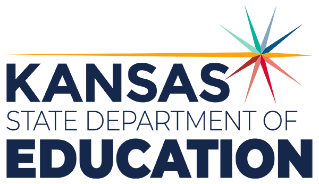 900 S.W. Jackson Street, Suite 102Topeka, Kansas 66612-1212https://www.ksde.orgThe Kansas State Department of Education does not discriminate on the basis of race, color, national origin, sex, disability or age in its programs and activities and provides equal access to any group officially affiliated with the Boy Scouts of America and other designated youth groups. The following person has been designated to handle inquiries regarding the nondiscrimination policies:	KSDE General Counsel, Office of General Counsel, KSDE, Landon State Office Building, 900 S.W. Jackson, Suite 102, Topeka, KS 66612, (785) 296-3201. Student name: Graduation Date:#DESCRIPTIONRATING1.1Complete a Work-Based Learning (WBL) experience plan.1.2Enhance Individual Plan of Study (IPS) through interest assessment(s).1.3Research and report on careers in Law, Public Safety, Corrections, and Security.1.4Research licensing certification and credentialing in the Law, Public Safety, Corrections, and Security industry.1.5Create a professional portfolio to document activities completed while working with a mentor or through an internship in the Law, Public Safety, Corrections, and Security industry.1.6Prepare a resume to include in student Individual Plan of Study (IPS). 1.7Prepare a cover letter of application to include in student Individual Plan of Study (IPS).1.8Demonstrate interview skills through mock or actual employment/internship interview, utilizing business partners as applicable. #DESCRIPTIONRATING2.1Demonstrate sound customer services principles when working with customer or client to complete a client-driven project.2.2Develop and maintain professional working relationships.2.3Apply verbal skills when obtaining and conveying information.2.4Use appropriate grammar and word usage in the creation and delivery of a formal graphic presentation using current standards and technology.2.5Develop and deliver oral presentations to provide information for specific purposes.2.6Demonstrate a mature understanding of people, their needs, attitudes, feelings, and behaviors.2.7Describe steps involved in communicating with dispatchers and other agency personnel in emergency and non-emergency situations by phone, radio, and in written reports.2.8Demonstrate appropriate coping and negotiations skills in order to work with people more effectively.2.9Demonstrate a development of analytical skills, including the ability to frame critical questions, research problems, weigh alternatives, and present evidence to support conclusions and recommendations.#DESCRIPTIONRATING3.1Demonstrate an understanding of OSHA and agency regulations for personal safety, including utilization of PPE, safe use of tools and equipment, and regulations/safe handling of hazardous materials.3.2Demonstrate ability to access and utilize industry resources.3.3Utilize effective time management techniques to organize workflow.3.4Research and discuss modern and future trends in equipment, methods, and techniques.3.5Utilize appropriate materials and processes to meet client needs.3.6Demonstrate ability to manage and set project goals and timelines.3.7Discuss and/or demonstrate adherence to dress code policies.3.8List personal safety precautions needing to be followed during emergency responses, at emergency incidents, at the internship location and outside the workplace.3.9Describe the characteristics and organizations of the incident command system.3.10Gain first-hand knowledge and a greater understanding of an LPSCS agency; including the administrative functions and the community forces which affect its organization and operation.